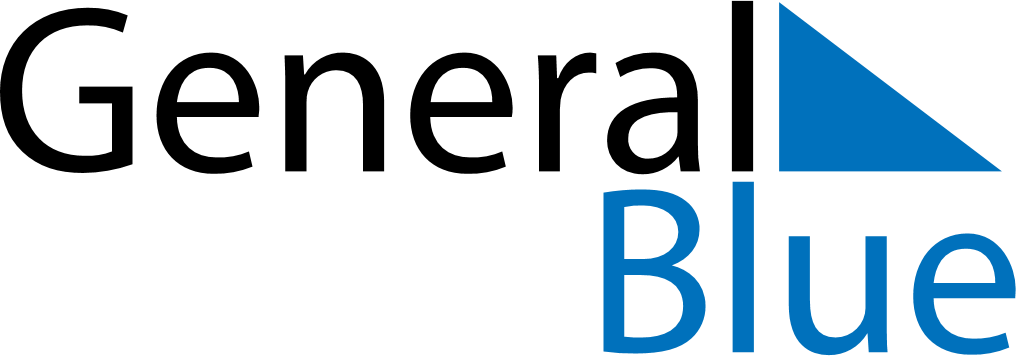 May 2024May 2024May 2024May 2024May 2024May 2024Butel, North MacedoniaButel, North MacedoniaButel, North MacedoniaButel, North MacedoniaButel, North MacedoniaButel, North MacedoniaSunday Monday Tuesday Wednesday Thursday Friday Saturday 1 2 3 4 Sunrise: 5:29 AM Sunset: 7:32 PM Daylight: 14 hours and 2 minutes. Sunrise: 5:28 AM Sunset: 7:33 PM Daylight: 14 hours and 5 minutes. Sunrise: 5:27 AM Sunset: 7:34 PM Daylight: 14 hours and 7 minutes. Sunrise: 5:26 AM Sunset: 7:35 PM Daylight: 14 hours and 9 minutes. 5 6 7 8 9 10 11 Sunrise: 5:24 AM Sunset: 7:37 PM Daylight: 14 hours and 12 minutes. Sunrise: 5:23 AM Sunset: 7:38 PM Daylight: 14 hours and 14 minutes. Sunrise: 5:22 AM Sunset: 7:39 PM Daylight: 14 hours and 16 minutes. Sunrise: 5:21 AM Sunset: 7:40 PM Daylight: 14 hours and 19 minutes. Sunrise: 5:19 AM Sunset: 7:41 PM Daylight: 14 hours and 21 minutes. Sunrise: 5:18 AM Sunset: 7:42 PM Daylight: 14 hours and 23 minutes. Sunrise: 5:17 AM Sunset: 7:43 PM Daylight: 14 hours and 25 minutes. 12 13 14 15 16 17 18 Sunrise: 5:16 AM Sunset: 7:44 PM Daylight: 14 hours and 27 minutes. Sunrise: 5:15 AM Sunset: 7:45 PM Daylight: 14 hours and 29 minutes. Sunrise: 5:14 AM Sunset: 7:46 PM Daylight: 14 hours and 32 minutes. Sunrise: 5:13 AM Sunset: 7:47 PM Daylight: 14 hours and 34 minutes. Sunrise: 5:12 AM Sunset: 7:48 PM Daylight: 14 hours and 36 minutes. Sunrise: 5:11 AM Sunset: 7:49 PM Daylight: 14 hours and 38 minutes. Sunrise: 5:10 AM Sunset: 7:50 PM Daylight: 14 hours and 39 minutes. 19 20 21 22 23 24 25 Sunrise: 5:09 AM Sunset: 7:51 PM Daylight: 14 hours and 41 minutes. Sunrise: 5:08 AM Sunset: 7:52 PM Daylight: 14 hours and 43 minutes. Sunrise: 5:08 AM Sunset: 7:53 PM Daylight: 14 hours and 45 minutes. Sunrise: 5:07 AM Sunset: 7:54 PM Daylight: 14 hours and 47 minutes. Sunrise: 5:06 AM Sunset: 7:55 PM Daylight: 14 hours and 48 minutes. Sunrise: 5:05 AM Sunset: 7:56 PM Daylight: 14 hours and 50 minutes. Sunrise: 5:05 AM Sunset: 7:57 PM Daylight: 14 hours and 52 minutes. 26 27 28 29 30 31 Sunrise: 5:04 AM Sunset: 7:58 PM Daylight: 14 hours and 53 minutes. Sunrise: 5:03 AM Sunset: 7:59 PM Daylight: 14 hours and 55 minutes. Sunrise: 5:03 AM Sunset: 7:59 PM Daylight: 14 hours and 56 minutes. Sunrise: 5:02 AM Sunset: 8:00 PM Daylight: 14 hours and 58 minutes. Sunrise: 5:01 AM Sunset: 8:01 PM Daylight: 14 hours and 59 minutes. Sunrise: 5:01 AM Sunset: 8:02 PM Daylight: 15 hours and 0 minutes. 